ТРИДЦАТь первая очередная СЕССИЯ третьего СОЗЫВАР Е Ш Е Н И Е                                                                                     Ч Е Ч И Мот 28.02.2018 г.                                                                                      № 31- 3                  с.ОнгудайОб установлении коэффициентов для исчисления арендной платы за использование земельных участков на территории муниципального образования «Онгудайский район» ,находящихся в собственности муниципального образования или государственная собственность на которые не разграничена  В соответствии со статьей 3.3 Федерального закона от 25 октября 2001 года N 137-ФЗ "О введении в действие Земельного кодекса Российской Федерации" и постановлением Правительства Республики Алтай от 18 ноября 2008 года N 261 "Об утверждении Положения о порядке определения размера арендной платы, а также порядке, условиях и сроках внесения арендной платы за использование земельных участков на территории Республики Алтай, государственная собственность на которые не разграничена",  Совет депутатов района (аймака)                                                  РЕШИЛ:1. Установить коэффициенты для исчисления арендной платы за использование земельных участков на территории муниципального образования "Онгудайский район", находящихся в собственности муниципального образования "Онгудайский район" или государственная собственность на которые не разграничена, согласно приложениям N 1, 2.2. Установить понижающие коэффициенты для исчисления арендной платы К= 0,1 за использование земельных участков, предназначенные для размещения домов малоэтажной жилой застройки, в том числе индивидуальной жилой застройки, личного подсобного хозяйства  на территории муниципального образования "Онгудайский район", находящихся в собственности муниципального образования "Онгудайский район" или государственная собственность на которые не разграничена для категорий лиц, имеющих в соответствии с законодательством о налогах и сборах право на освобождение от уплаты земельного налога, право на уменьшение налоговой базы при уплате земельного налога, за исключением случаев, когда право на заключение договора аренды земельного участка приобретено на торгах.4.	Настоящее решение опубликовать в районной газете «Ажуда»5.   Решение вступает в силу со дня опубликования в районной газете «Ажуда».6.	Контроль за исполнением данного решения возложить на постоянную комиссию по сельскому хозяйству, земельным и имущественным отношениям, природопользованию и градостроительству( Тоймогошев В. В.)Глава района (аймака)                                                                         М.Г. БабаевПриложение N 1к РешениюСовета депутатов района (аймака)от  28.02.2018 г. N 31-3КОЭФФИЦИЕНТЫДЛЯ ИСЧИСЛЕНИЯ АРЕНДНОЙ ПЛАТЫ ЗА ИСПОЛЬЗОВАНИЕЗЕМЕЛЬНЫХ УЧАСТКОВ В ГРАНИЦАХ НАСЕЛЕННЫХ ПУНКТОВНА ТЕРРИТОРИИ МУНИЦИПАЛЬНОГО ОБРАЗОВАНИЯ "ОНГУДАЙСКИЙ  РАЙОН",НАХОДЯЩИХСЯ В СОБСТВЕННОСТИ МУНИЦИПАЛЬНОГО ОБРАЗОВАНИЯ"ОНГУДАЙСКИЙ РАЙОН" ИЛИ ГОСУДАРСТВЕННАЯ СОБСТВЕННОСТЬНА КОТОРЫЕ НЕ РАЗГРАНИЧЕНАПриложение N 2к решениюСовета депутатов района (аймака)От 28.02.2018 г. N  31-3Таблица 1Коэффициентыдля исчисления арендной платы за использованиеземельных участков за границей населенных пунктовна территории муниципального образования "Онгудайский район",находящихся в собственности муниципального образования"Онгудайский  район" или государственная собственность на которыене разграничена, за исключением случаев, предусмотренныхтаблицей N 2Таблица 2Коэффициенты для исчисления арендной платы за использованиеземельных участков за границей населенных пунктовна территории муниципального образования "Онгудайский район"РОССИЙСКАЯ ФЕДЕРАЦИЯРЕСПУБЛИКА АЛТАЙМУНИЦИПАЛЬНОЕ ОБРАЗОВАНИЕ«ОНГУДАЙСКИЙ РАЙОН»СОВЕТ ДЕПУТАТОВ РАЙОНА (АЙМАКА)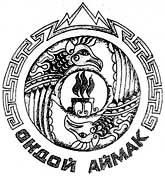 РОССИЯ ФЕДЕРАЦИЯЗЫАЛТАЙ РЕСПУБЛИКАМУНИЦИПАЛ ТОЗОЛМО«ОНДОЙ АЙМАК»АЙМАКТЫН ДЕПУТАТТАРСОВЕДИN группыНаименование вида разрешенного использованияКоэффициент1.Земельные участки, предназначенные для размещения домов среднеэтажной и многоэтажной жилой застройки0,0202.Земельные участки, предназначенные для размещения домов малоэтажной жилой застройки, в том числе индивидуальной жилой застройки, личного подсобного хозяйства2.по Онгудайскому сельскому поселению0,0202.по Ининскому сельскому поселению0,0202.по Купчегеньскому сельскому поселению0,0202.по Хабаровскому сельскому поселению0,0202.по Шашикманскому сельскому поселению0,0152.по Каракольскому сельскому поселению0,0102.по Нижне-Талдинскому сельскому поселениюпо Куладинскому сельскому поселениюпо Теньгинскому сельскому поселениюпо Елинскому сельскому поселению0,0170,0200,0100,0353.Земельные участки, предназначенные для размещения гаражей (индивидуальных) и автостоянок0,0204.Земельные участки, предназначенные для дачного строительства, садоводства и огородничества0,0205.Земельные участки, предназначенные для размещения объектов торговли, общественного питания и бытового обслуживания5.по Онгудайскому сельскому поселению0,0605.по Ининскому сельскому поселению0,0405.по Купчегеньскому сельскому поселению0,0405.по Хабаровскому сельскому поселению0,0405.по Шашикманскому сельскому поселению0,0405.по Каракольскому сельскому поселению0,0405.по Нижне-Талдинскому сельскому поселениюпо Куладинскому сельскому поселениюпо Теньгинскому сельскому поселениюпо Елинскому сельскому поселению0,0400,0400,0400,0406.Земельные участки, предназначенные для размещения гостиниц0,0407.Земельные участки, предназначенные для размещения офисных зданий делового и коммерческого назначения7.по Онгудайскому сельскому поселению0,0507.по Ининскому сельскому поселению0,0307.по Купчегеньскому сельскому поселению0,0307.по Хабаровскому сельскому поселению0,0307.по Шашикманскому сельскому поселению0,0307.по Каракольскому сельскому поселению0,0307.по Нижне-Талдинскому сельскому поселениюпо Куладинскому сельскому поселениюпо Теньгинскому сельскому поселениюпо Елинскому сельскому поселению0,0300,0300,0300,0308.Земельные участки, предназначенные для размещения объектов рекреационного и лечебно-оздоровительного назначения0,0309.Земельные участки, предназначенные для размещения производственных и административных зданий, строений, сооружений промышленности, коммунального хозяйства, материально-технического, продовольственного снабжения, сбыта и заготовок0,03010.Земельные участки, предназначенные для размещения электростанций, обслуживающих их сооружений и объектов0,01511.Земельные участки, предназначенные для размещения портов, водных, железнодорожных вокзалов, автодорожных вокзалов, аэропортов, аэродромов, аэровокзалов0,01512.Земельные участки, занятые водными объектами, находящимися в обороте0,01513.Земельные участки, предназначенные для разработки полезных ископаемых, размещения железнодорожных путей, автомобильных дорог, искусственно созданных внутренних водных путей, трубопроводов, кабельных, радиорелейных и воздушных линий связи и линий радиофикации, воздушных линий электропередачи конструктивных элементов и сооружений, объектов, необходимых для эксплуатации, содержания, строительства, реконструкции, ремонта, развития наземных и подземных зданий, строений, сооружений, устройств транспорта, энергетики и связи; размещения наземных сооружений и инфраструктуры спутниковой связи, объектов космической деятельности, военных объектов0,01514.Земельные участки, занятые особо охраняемыми территориями и объектами, городскими лесами, скверами, парками, городскими садами0,01515.Земельные участки, предназначенные для сельскохозяйственного использования0,020N п/пНаименование категории земельКоэффициент1.Земли промышленности и иного специального назначения0,0152.Земли особо охраняемых территорий и объектов0,0153.Земли сельскохозяйственного назначения0,015N п/пВиды функционального использованияКоэффициент1.Земельные участки, занятые складами леса, дров, площадками для рубки срубов, разделки и погрузки леса, дров, устройством волоков0,5002.Земельные участки, предоставленные под пасеки, площадки для выставления ульев на землях сельскохозяйственных угодий0,500